  ИТОГОВОЕ СОБЕСЕДОВАНИЕПО РУССКОМУ ЯЗЫКУ для обучающихся 9 классов в 2019 году9 ноября 2018 года будет проведена апробация  итогового собеседования по русскому языку в 9 классе. 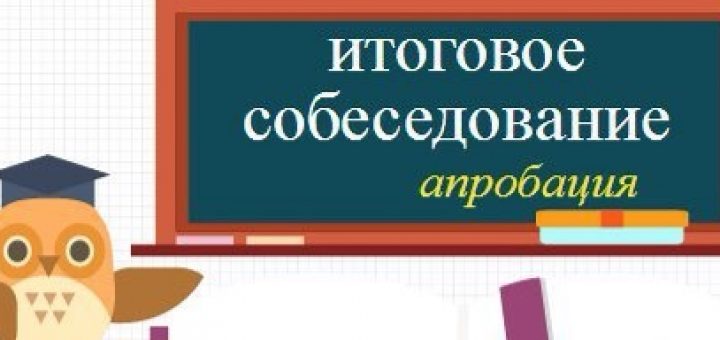 Итоговое собеседование проводится 13 февраля 2019 года в рамках реализации Концепции преподавания русского языка и литературы для проверки навыков устной речи у обучающихся. Прохождение итогового собеседования является для девятиклассников допуском к ГИА-9.Повторно 13 марта 2019 года/6 мая 2019 года итоговое собеседование по русскому языку проводится для получивших неудовлетворительный результат («незачет»); не явившихся на итоговое собеседование по русскому языку по уважительным причинам, подтвержденным документально; не завершивших итоговое собеседование по русскому языку по уважительным причинам, подтвержденным документальноРезультаты апробации не будут влиять на допуск обучающихся к ГИА-9 в 2019 году.Итоговое собеседование по русскому языку направлено на проверку навыков спонтанной речи.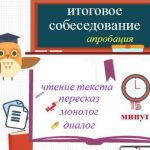 Модель собеседования включает следующие типы заданий1) чтение текста вслух; 2) пересказ текста с привлечением дополнительной информации; 3) монологическое высказывание по одной из выбранных тем;4) диалог с экзаменатором-собеседником. Все тексты для чтения, которые будут предложены участникам собеседования, - это тексты о выдающихся людях России. На выполнение работы каждому участнику будет отводиться около 15 минут. В процессе проведения собеседования будет вестись аудиозапись. Оценка выполнения заданий работы будет осуществляться экспертом непосредственно в процессе ответа по специально разработанным критериям с учетом соблюдения норм современного русского литературного языка. Планируется, что итоговое собеседование выпускники 9 классов будут проходить в своих школах. Оцениваться оно будет по системе «зачёт»/«незачёт».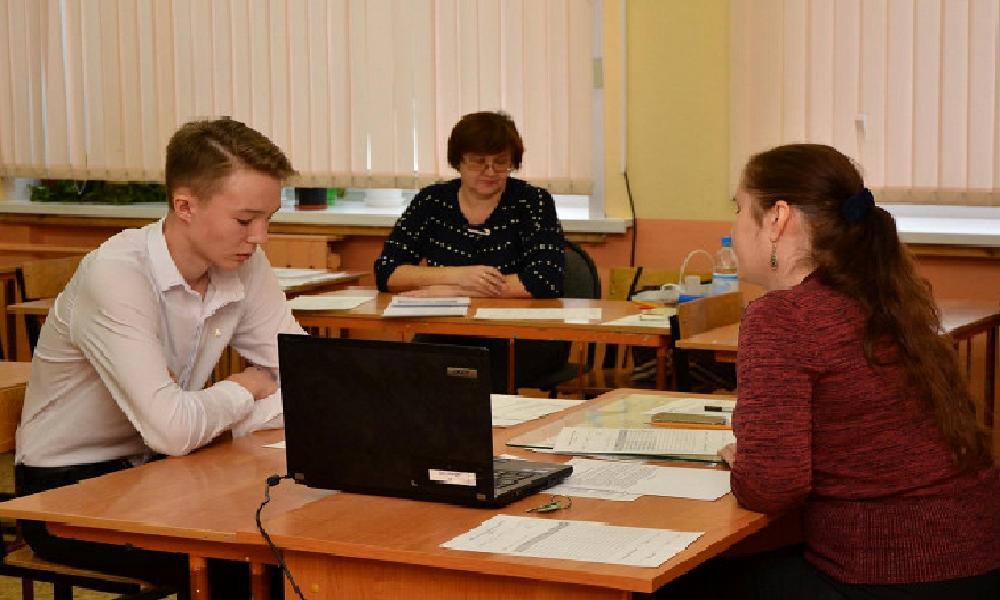 